R12 Session # 9Wrap-upWelcome & UpdatesCenteringShare Memory of Romans 12:1-21				5 Pillars of Romans 12, based on chapters 1-11, the mercies of God...”therefore” on how to live and be an authentic ChristianPillar #1	 __Surrender____________to God  verse 12:1Pillar #2	__Separate____________from the world  verse 12:2  Pillar #3	__Sober_________in self-assessment verses 3-8Pillar #4	__Serving___________ in Love  verses 9-13Pillar # 5 	Supernaturally _____respond__________________ to Evil with Good  An overview of “Ah Ha” moments:What in the five pillars were an “a-ha” to you?”  (cover each pillar)Have the group participants go the board and explain the following concepts of the entire Chapter:Do you know the following?  Let’s recite …Ok, now imagine a scenario that you are talking with someone who is stuck in their faith, and according to colossians 1:28, we are to present everyone fully mature in Christ, we choose to use the 4 calls to help them get unstuck.  If you’re not going to do it in here, it is not going to get done out there.  1 Peter 3:15…be ready to give an account…Role play using the 4 calls..__ 4 Calls of Christ__ 5 Key Behaviors of a DiscipleBy 5:00pm (30 minutes left) Character vs. Competency  (Draw on board, have them flip page over and draw)VERTICAL (Character). Human scale, on a scale of 1 to 10 (one being the lowest, scoundrel, deceitful person you can think of, and 10 being the highest character –any names come to mind?  And, five being middle) where would you put yourself on the scale.Let’s talk about your pointNow, visualize the one human being on earth you are closest, where would they assess you?  Higher or lower? Why? HORIZONTAL (Competency) in making disciple-makers.  If we are not producing disciple-makers, Christian faith would die with in the next generation.  If we are, then chrsitianity flourishes. (on the scale of 1 to 10, low don’t have a clue where your bible is, can’t name a bible; 10 can make a list of names of those you’ve disciple and be able to name your grand disciples…where would you put yourself on the scale?)QUADRANTS.Low Comp/Low Character:  LIMITED HARM.  Don’t know what you are doing, but probably not doing a lot of harm because everyone knows you’re a schister!Examples?High Comp/Low Charcter:  Potential for UNLIMITED HARM.  You can talk it, but can’t walk it.  Met Christians who are hypocrites by their lifestyle. VERY HARMFUL.  Examples?  Deceitful business practices, big church goers, leader in the churchLow Comp/High Character:  Limited amount of kingdom IMPACT.  Need to apply ourselves to training.High comp/High Character:  Potential for UNLIMITED IMPACT.Story of Bill observing luncheon of Ned (stand up if you’ve been disciple by Ned personally.  Now stand up if one of these guys disciple you)What’s NEXT? Increase your comptencyThe “what’s next” or next phase of what we are doing together is to increase your competency.  Help give you the tools to make disicples.  We want to invite you into a ‘competency building program.’Let’s talk…put your head and heart on the table…what’s going on?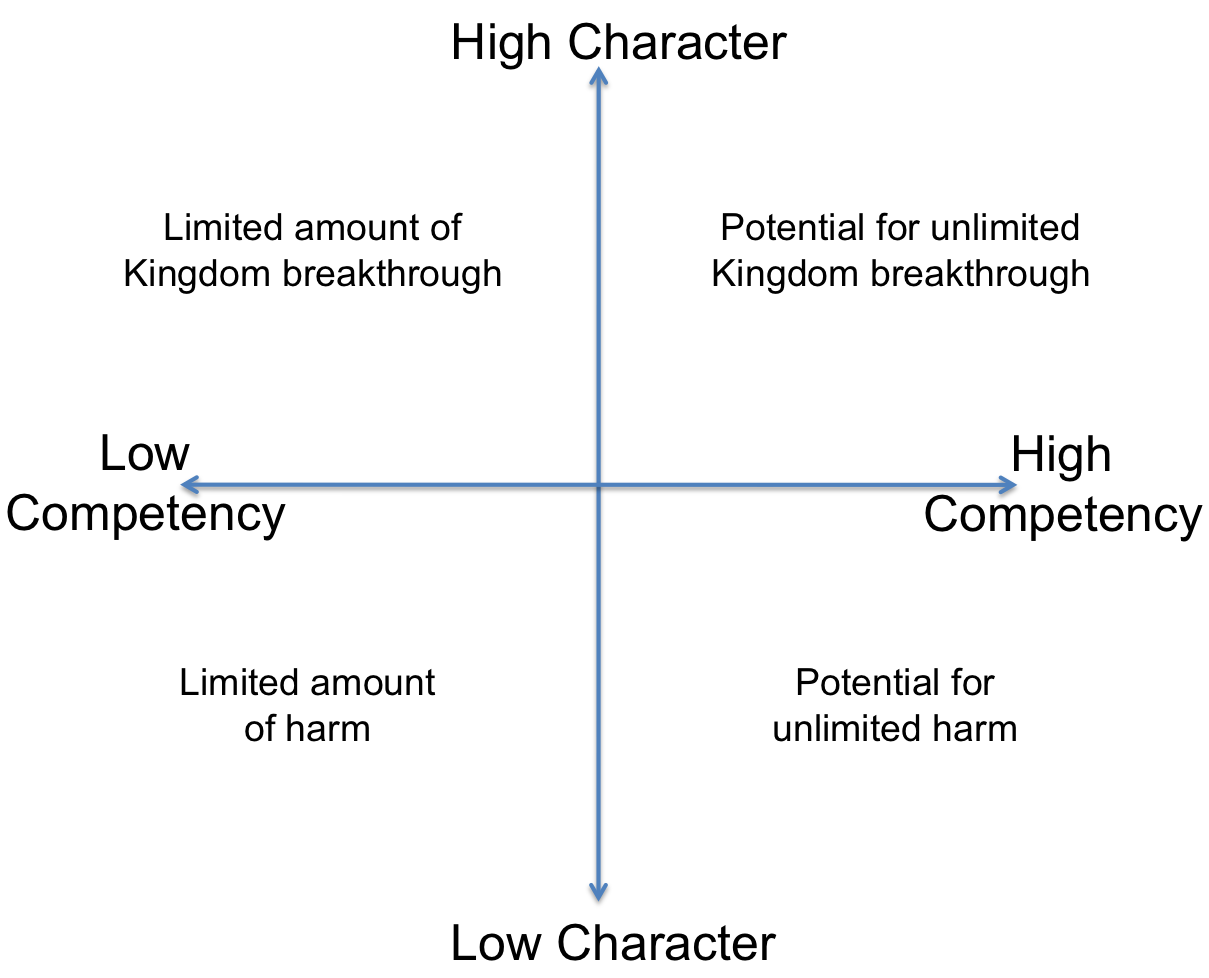 